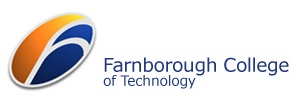 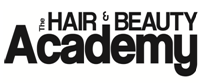 PAMPER POINTS LOYALTY SCHEME TERMS & CONDITIONS.GENERAL T’s & C’sThe scheme is operated by the Hair & Beauty Academy at Farnborough College of Technology.The scheme can be withdrawn, cancelled or altered at any time.All cards remain the property of the College.Additional cards are NOT issued for the same account.The card is for personal and not business use.The card and account may be suspended or removed and the points accrued therein, forfeited, if we have reason to believe the scheme is being abused.Accounts that have been inactive for a year or more will be closed and points lost in line with GDP Regulations.Points are not exchanged for cash and are non – transferable.Cannot be used in conjunction with existing VIP Cards.COLLECTING POINTS.Five points can be collected for every £1 spent on retail products or technical services within the Salon.Points are added to your account at the time of purchase.Points can be collected on technical services and retail products purchased, but redeemed on technical services ONLY, NOT retail products.Extra points offers are at the discretion of the College and are subject to change.Where discounts are given e.g. for FCOT Staff and students, points will be given on the discounted price paid and not the full price.SPENDING POINTS.One point is worth £0.01 (one penny) to spend on technical services ONLY.Points are not exchanged for cash and are non – transferable.Points can be used for part payment of services; minimum redemption value required is £1.The College reserves the right to substitute or remove services and/or retail products available for points collection without notice.REFUNDED SERVICES.When technical services paid for by points are refunded, the points will be re-credited to your account and NOT refunded in cash.The Salon management reserves the right to decide on the re-crediting of points on an individual basis should a technical service correction be required.